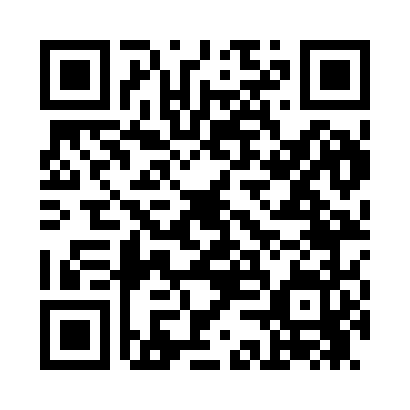 Prayer times for Blue Brick, South Carolina, USAMon 1 Jul 2024 - Wed 31 Jul 2024High Latitude Method: Angle Based RulePrayer Calculation Method: Islamic Society of North AmericaAsar Calculation Method: ShafiPrayer times provided by https://www.salahtimes.comDateDayFajrSunriseDhuhrAsrMaghribIsha1Mon4:466:101:225:088:349:582Tue4:476:111:225:088:349:583Wed4:476:111:225:088:349:584Thu4:486:121:235:088:349:575Fri4:486:121:235:098:339:576Sat4:496:131:235:098:339:577Sun4:506:131:235:098:339:568Mon4:506:141:235:098:339:569Tue4:516:141:235:098:329:5510Wed4:526:151:245:098:329:5511Thu4:536:151:245:098:329:5412Fri4:536:161:245:098:319:5413Sat4:546:171:245:098:319:5314Sun4:556:171:245:108:319:5315Mon4:566:181:245:108:309:5216Tue4:576:181:245:108:309:5117Wed4:586:191:245:108:299:5118Thu4:586:201:245:108:299:5019Fri4:596:201:245:108:289:4920Sat5:006:211:255:108:289:4821Sun5:016:221:255:108:279:4822Mon5:026:221:255:108:269:4723Tue5:036:231:255:108:269:4624Wed5:046:241:255:108:259:4525Thu5:056:251:255:108:249:4426Fri5:066:251:255:108:249:4327Sat5:076:261:255:098:239:4228Sun5:086:271:255:098:229:4129Mon5:096:271:255:098:219:4030Tue5:106:281:255:098:219:3931Wed5:116:291:245:098:209:38